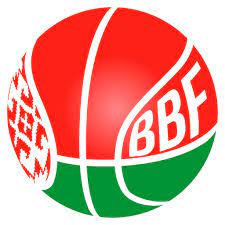 ДЕКЛАРАЦИЯ НАЦИОНАЛЬНОЙ КОМАНДЫЯ, нижеподписавшийся игрок __________________________________________,                                              (Ф.И.О. полностью)рожденный в ________________________________ с ___________________________ гражданством настоящим заявляю, что я прочитал и понял условия статьи 
3-19 Внутреннего Регламента ФИБА и, что до исполнения мне двадцати трех (23) лет я буду готов выступать за национальную сборную команду Республики Беларусь 
и, при необходимости, находиться в расположении команды на время подготовки, 
а также во время проведения учебно-тренировочных сборов при условии, что они 
не мешают обучению.Подписывая данный документ, игрок, его родители или законные представители прочитали, поняли и согласились с содержанием настоящей формы и условиями статьи 3-19 Внутреннего Регламента ФИБА.Игрок ______________________________Подпись игрока ______________________Родитель или законный представитель ______________________________Подпись родителя или законного представителя _______________________Представитель школы/клуба ______________________________Подпись представителя школы/клуба _______________________Представитель ОО «БФБ» ______________________________Подпись представителя ОО «БФБ» _______________________«____» __________________ 20___г. 